Receiving – ElevendStep #1 - Go to Management StationStep #2 - Sign in to AutoCrib SoftwareStep #3 - Go to “Reports” Module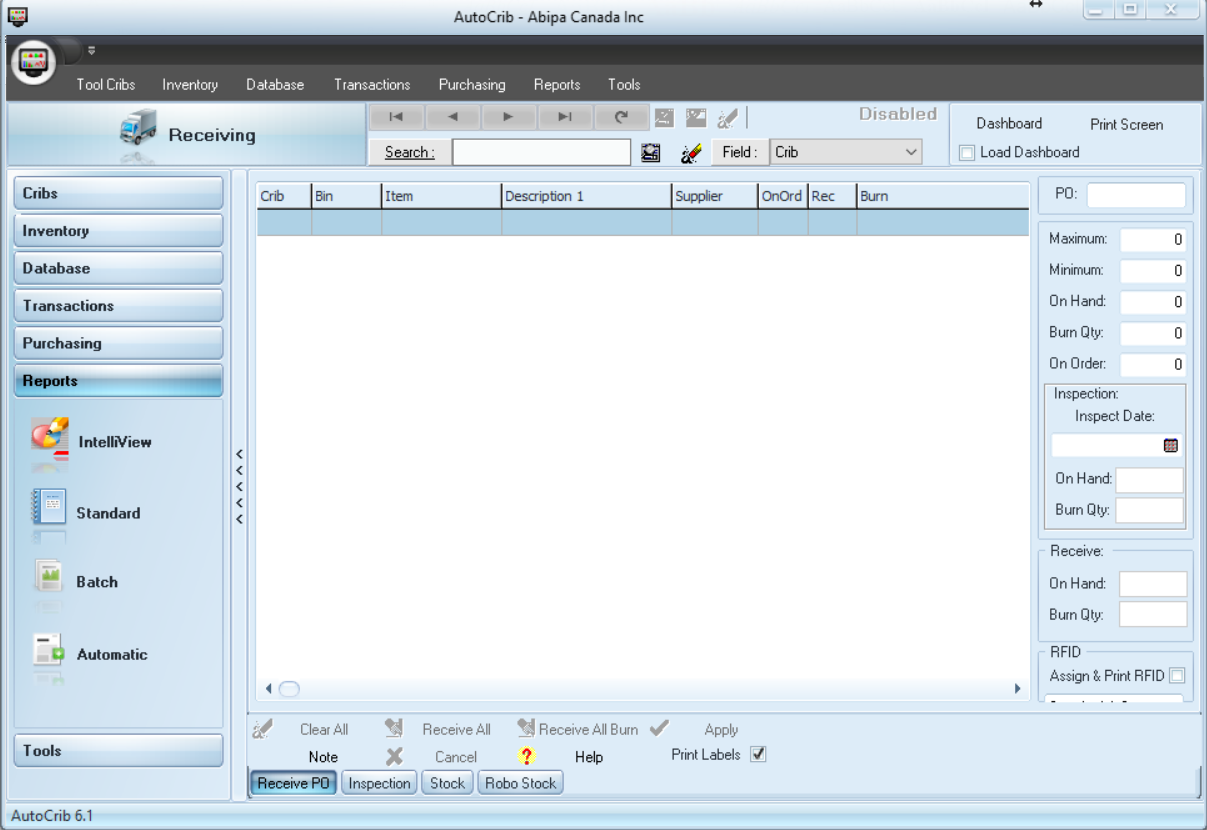 Step #4 - Select “Standard” FunctionStep #5 – Select “Purchasing”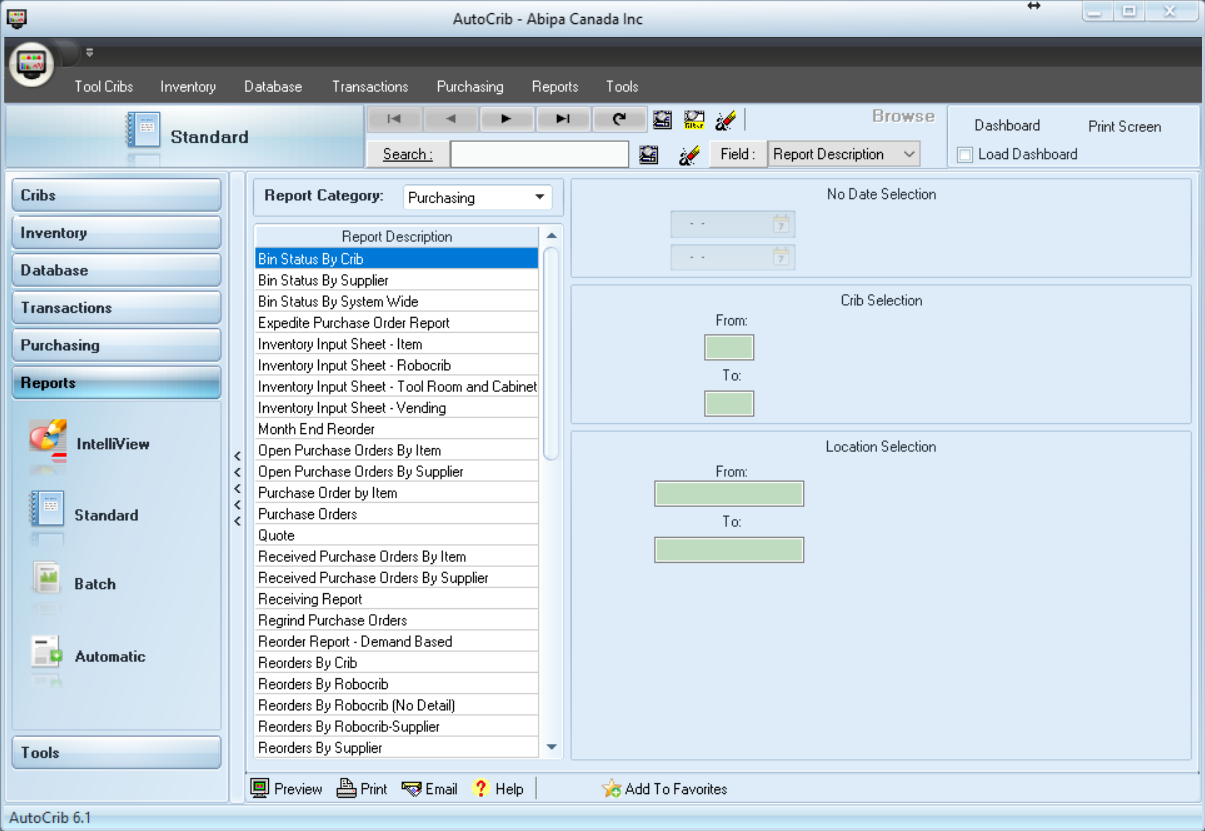 Step #6 - Select & Print “Inventory Input Sheet – Vending”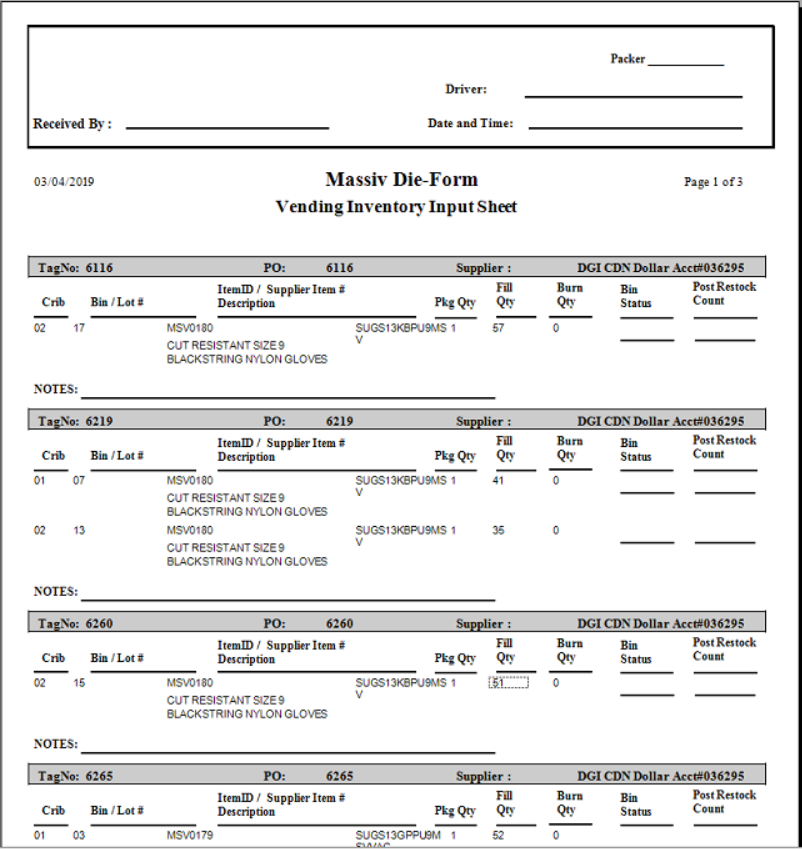 Step #7 - Place prelude packing slip information on to Inventory Input sheetThis will help determine how much stock goes in each crib bin (If there is multiple bins setup)Step #8 - Go to the Elevend TerminalStep #9 - Select “Tags” 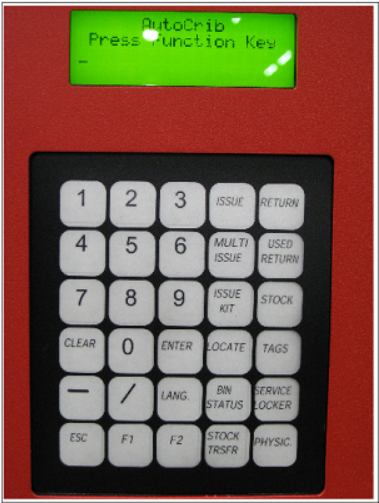 Step #10 - Scan  or Enter your  “Badge”Step #11 - Enter “Tag” NumberStep #12 - “Tag” Complete Yes = 1 No = 2 (If no is selected, follow the prompts on the screen)Step #13 - Once door open, place the appropriate item into the binStep #14 - Close the door and stock the next bin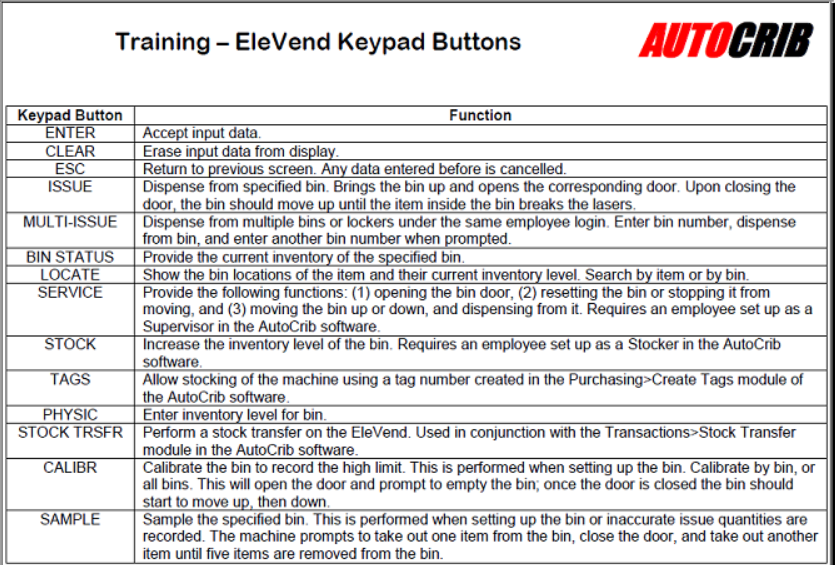 